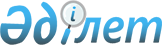 О признании утратившими силу некоторых постановлений акимата районаПостановление акимата Каратобинского района Западно-Казахстанской области от 29 апреля 2015 года № 82      Примечание РЦПИ.

      В тексте документа сохранена пунктуация и орфография оригинала.

      В соответствии с Законами Республики Казахстан от 23 января 2001 года "О местном государственном управлении и самоуправлении в Республике Казахстан" и от 24 марта 1998 года "О нормативных правовых актах" акимат района ПОСТАНОВЛЯЕТ:

      1. Признать утратившими силу некоторые постановления акимата района согласно приложению.

      2. Контроль за исполнением настоящего постановления возложить на заместителя акима района Р. Имангалиева

 Перечень некоторых постановлений акимата района признаные утратившими силу      1. Признать утратившими силу постановление акимата Каратобинского района от 6 мая 2014 года №80 "Об утверждении положения о государственном учреждении "Отдел земельных отношений, сельского хозяйства и ветеринарии Каратобинского района" (зарегистрировано в Реестре государственной регистрации нормативных правовых актов от 30 мая 2014 года №3548, опубликовано в газете "Қаратөбе өңірі" от 13 июня 2014 года);

      2. Признать утратившими силу постановление акимата Каратобинского района от 22 сентября 2014 года №134 "О внесении изменений в постановление акимата Каратобинского района от 6 мая 2014 года №80 "Об утверждении положения о государственном учреждении "Отдел земельных отношений, сельского хозяйства и ветеринарии Каратобинского района" (зарегистрировано в Реестре государственной регистрации нормативных правовых актов №3638, опубликовано в газете "Қаратөбе өңірі" от 3 октября 2014 года);


					© 2012. РГП на ПХВ «Институт законодательства и правовой информации Республики Казахстан» Министерства юстиции Республики Казахстан
				
      Аким района

А. Шахаров
Приложение
к постановлению акимата
Каратобинского района
от "29" апреля 2015 года № 82